МУНИЦИПАЛЬНОЕ ОБРАЗОВАНИЕ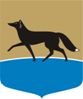 ГОРОДСКОЙ ОКРУГ ГОРОД СУРГУТДУМА ГОРОДА СУРГУТАРЕШЕНИЕПринято на заседании Думы 15 марта 2018 года№ 241-VI ДГОб условиях приватизации муниципального имущества при реализации субъектами малого и среднего предпринимательства преимущественного права на приобретение арендуемого имущества (встроенное нежилое помещение, расположенное по адресу: г. Сургут, ул. Лермонтова, д. 5/1)В соответствии со статьёй 3 Федерального закона от 21.12.2001 
№ 178-ФЗ «О приватизации государственного и муниципального имущества», федеральными законами от 22.07.2008 № 159-ФЗ «Об особенностях отчуждения недвижимого имущества, находящегося в государственной собственности субъектов Российской Федерации или в муниципальной собственности и арендуемого субъектами малого и среднего предпринимательства, и о внесении изменений в отдельные законодательные акты Российской Федерации», от 24.07.2007 № 209-ФЗ «О развитии малого 
и среднего предпринимательства в Российской Федерации», рассмотрев документы, представленные Администрацией города по приватизации муниципального имущества при реализации субъектами малого и среднего предпринимательства преимущественного права на приобретение арендуемого имущества, Дума города РЕШИЛА:1. Утвердить условия приватизации муниципального имущества согласно приложению к решению.2. Администрации города осуществить приватизацию муниципального имущества в соответствии с действующим законодательством.3. Настоящее решение вступает в силу с момента принятия.4. Контроль за выполнением настоящего решения возложить на Председателя Думы города, председателя постоянного комитета Думы города по бюджету, налогам, финансам и имуществу Красноярову Н.А.Председатель Думы города						  Н.А. Красноярова«15» марта 2018 г.Приложениек решению Думы городаот 15.03.2018 № 241-VI ДГУсловия приватизации муниципального имущества1. Наименование имущества, назначение имуществаВстроенное нежилое помещение, назначение: административно-управленческое2. Адрес (местоположение)Ханты-Мансийский автономный округ – Югра, г. Сургут, ул. Лермонтова, д. 5/13. Краткая характеристика имуществаЭтаж 1, литера строения А, номера на поэтажном плане 3, 4, 5, фундамент железобетонный, свайный, стены – железобетонные панели, перегородки – железобетонные панели, перекрытия – железобетонные плиты, полы дощатые, линолеум, окна двойные створные, двери простые, отделочные работы – обои, побелка, окрашено, центральное отопление, скрытая электропроводка, центральный водопровод, центральная канализация, центральное горячее водоснабжение, крыльца, лестницы бетонные, год постройки – 1988, износ – 5 %4. Общая площадь44,6 кв. метра5. Кадастровый (или условный) номер86-86-03/076/2012-2796. Сведения о зарегистрированных правах:1) запись государственной регистрации права собственности№ 86-86-03/076/2012-279 от 17.09.20122) ограничение прав (обременение)Аренда, № 86-86/003-86/003/065/2016-886/2 (по 19.11.2020)7. Сведения об учёте в реестре муниципального имущества (реестровый номер)0925452/2-38. Наименование арендатораОбщество с ограниченной ответственностью «Управляющая компания Ремонтно-эксплуатационное управление № 8» 
(ИНН 8602078785), является субъектом малого предпринимательства9. Критерии предоставления преимущественного права выкупа арендуемого имущества1.	Арендуемое имущество по состоянию на 01.07.2015 находится во временном пользовании арендатора непрерывно в течение двух и более лет.2.	Задолженность по арендной плате за арендуемое имущество, неустойкам (штрафам, пеням) на день подачи арендатором заявления о реализации преимущественного права на приобретение арендуемого имущества отсутствует.3.	Арендуемое имущество не включено в перечень муниципального имущества, свободного от прав третьих лиц 
и предназначенного для передачи во владение и (или) в пользование субъектам малого и среднего предпринимательства.4.	Сведения об арендаторе на день заключения договора купли-продажи арендуемого имущества не исключены из единого реестра субъектов малого и среднего предпринимательства10. Сведения о рыночной стоимости имущества2 400 000 рублей, в том числе НДС (18 %) 
366 101 рубль 69 копеек. Отчёт об оценке от 02.03.2018 № 2069/1/1/ОН. Оценка произведена ООО «Компания РАДАС» по состоянию на 01.03.201811. Цена имущества2 033 898 рублей 31 копейка12. Способ приватизацииОтчуждение имущества, арендуемого субъектами малого и среднего предпринимательства13. Порядок оплатыЕдиновременно или в рассрочку на пять лет